FALL ADULT CLASS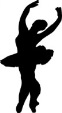 Adult Ballet Class14 weeks – September 14th, 2017 – December 21st, 2017Day:  Thursday                             Time:  7:30 – 8:30                          Price:  $10.00 per class 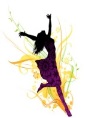 Adult Modern Class3 weeks – January 11th, 2018 – January 25th, 2018Day:  Thursday           		Time:  7:30 – 8:30		Price:  $10.00 per class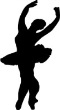 Adult Ballet Class8 weeks – February 1st, 2018 – March 22nd, 2018Day:  Thursday                             Time:  7:30 – 8:30                          Price:  $10.00 per class 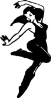 Adult Jazz Class10 weeks – April 5th, 2018 – June 7th, 2018Day:  Thursday 			Time:  7:30 – 8:30		Price:  $10.00 per classSummer 2018 – TapIf you have any questions please contact the studio – 717-225-9241